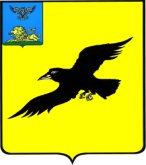 Б е л г о р о д с к а я   о б л а с т ьАДМИНИСТРАЦИЯ ГРАЙВОРОНСКОГО ГОРОДСКОГО ОКРУГАПОСТАНОВЛЕНИЕГрайворон«_23_ »  __марта__ 2021_ г.								  № _150_В целях обеспечения соответствия систем оплаты труда работников 
МКУ «Единая дежурно – диспетчерская служба – 112 Грайворонского городского округа», на основании постановления Правительства Белгородской области от 21 декабря 2020 года №559-пп «О внесении изменений 
в постановление Правительства Белгородской области от 2 марта 2009 года №66-пп» п о с т а н о в л я ю:1.	Внести следующие изменения в постановление администрации Грайворонского городского округа от 27 января 2021 года №32 «Об оплате труда работников МКУ «Единая дежурно – диспетчерская служба – 112 Грайворонского городского округа»:должностные оклады работников МКУ «Единая дежурно-диспетчерская служба – 112 Грайворонского городского округа», утвержденные в пункте 2 вышеназванного постановления, изложить в редакции согласно приложению 
к настоящему постановлению.2.	Опубликовать настоящее постановление в газете «Родной край» 
и сетевом издании «Родной край 31» (rodkray31.ru), разместить на официальном сайте органов местного самоуправления Грайворонского городского округа (graivoron.ru).3.	Настоящее постановление вступает в силу со дня его подписания 
и распространяется на правоотношения, возникшие с 01 января 2021 года.О внесении изменений 
в постановление администрации Грайворонского городского округа от 27 января 2021 года №32Глава администрации Г.И. Бондарев